АДМИНИСТРАЦИЯ Г. ВОЛОГДЫПОСТАНОВЛЕНИЕот 19 декабря 2022 г. N 2053ОБ ОБЕСПЕЧЕНИИ БЕСПЛАТНЫМ ДВУХРАЗОВЫМ ПИТАНИЕМ ОБУЧАЮЩИХСЯС ОГРАНИЧЕННЫМИ ВОЗМОЖНОСТЯМИ ЗДОРОВЬЯ, НЕ ПРОЖИВАЮЩИХВ МУНИЦИПАЛЬНЫХ ОРГАНИЗАЦИЯХ, ОСУЩЕСТВЛЯЮЩИХ ОБРАЗОВАТЕЛЬНУЮДЕЯТЕЛЬНОСТЬ, НО ОБУЧАЮЩИХСЯ В НИХ ПО АДАПТИРОВАННЫМОСНОВНЫМ ОБЩЕОБРАЗОВАТЕЛЬНЫМ ПРОГРАММАМВ соответствии с Федеральным законом от 6 октября 2003 года N 131-ФЗ "Об общих принципах организации местного самоуправления в Российской Федерации", Федеральным законом от 29 декабря 2012 года N 273-ФЗ "Об образовании в Российской Федерации", на основании статей 27, 44 Устава городского округа города Вологды постановляю:1. Утвердить прилагаемый Порядок обеспечения бесплатным двухразовым питанием обучающихся с ограниченными возможностями здоровья, не проживающих в муниципальных организациях, осуществляющих образовательную деятельность, но обучающихся в них по адаптированным основным общеобразовательным программам.2. Управлению образования Администрации города Вологды обеспечить обучающихся с ограниченными возможностями здоровья, не проживающих в муниципальных организациях, осуществляющих образовательную деятельность, но обучающихся в них по адаптированным основным общеобразовательным программам, бесплатным двухразовым питанием в соответствии с действующим законодательством.3. Установить, что в рамках полномочий Управления образования Администрации города Вологды начальником Управления образования Администрации города Вологды (лицом, исполняющим его обязанности) принимаются решения по вопросам предоставления (отказа в предоставлении, прекращения предоставления) бесплатного двухразового питания или денежной компенсации на питание обучающимся с ограниченными возможностями здоровья, не проживающим в муниципальных организациях, осуществляющих образовательную деятельность, но обучающимся в них по адаптированным основным общеобразовательным программам.4. Утвердить прилагаемый бланк решения, принимаемого по вопросу, указанному в пункте 3 настоящего постановления.5. Муниципальным общеобразовательным организациям городского округа города Вологды организовать предоставление бесплатного двухразового питания обучающимся с ограниченными возможностями здоровья, не проживающим в муниципальной общеобразовательной организации городского округа города Вологды, но обучающимся в ней по адаптированным основным общеобразовательным программам.6. Контроль за исполнением настоящего постановления возложить на заместителя Мэра города Вологды по социальным вопросам.7. Настоящее постановление подлежит опубликованию в газете "Вологодские новости" и размещению на официальном сайте Администрации города Вологды в информационно-телекоммуникационной сети "Интернет".Мэр г. ВологдыС.А.ВОРОПАНОВУтвержденПостановлениемАдминистрации г. Вологдыот 19 декабря 2022 г. N 2053ПОРЯДОКОБЕСПЕЧЕНИЯ БЕСПЛАТНЫМ ДВУХРАЗОВЫМ ПИТАНИЕМ ОБУЧАЮЩИХСЯС ОГРАНИЧЕННЫМИ ВОЗМОЖНОСТЯМИ ЗДОРОВЬЯ, НЕ ПРОЖИВАЮЩИХВ МУНИЦИПАЛЬНЫХ ОРГАНИЗАЦИЯХ, ОСУЩЕСТВЛЯЮЩИХ ОБРАЗОВАТЕЛЬНУЮДЕЯТЕЛЬНОСТЬ, НО ОБУЧАЮЩИХСЯ В НИХ ПО АДАПТИРОВАННЫМОСНОВНЫМ ОБЩЕОБРАЗОВАТЕЛЬНЫМ ПРОГРАММАМ1. Настоящий Порядок разработан в соответствии с Федеральным законом от 6 октября 2003 года N 131-ФЗ "Об общих принципах организации местного самоуправления в Российской Федерации" (с последующими изменениями), Федеральным законом от 29 декабря 2012 года N 273-ФЗ "Об образовании в Российской Федерации" (с последующими изменениями) и устанавливает механизм предоставления бесплатного двухразового питания или денежной компенсации на питание обучающимся с ограниченными возможностями здоровья, не проживающим в муниципальных организациях, осуществляющих образовательную деятельность (далее - образовательная организация), но обучающимся в них по адаптированным основным общеобразовательным программам, в том числе индивидуально на дому.2. Обучающиеся с ограниченными возможностями здоровья, не проживающие в образовательных организациях, но обучающиеся в них по адаптированным основным общеобразовательным программам, обеспечиваются бесплатным двухразовым питанием.Обучающиеся с ограниченными возможностями здоровья, не проживающие в образовательных организациях, но обучающиеся в них по адаптированным основным общеобразовательным программам, страдающие сахарным диабетом, целиакией, фенилкетонурией, муковисцидозом, пищевой аллергией, обеспечиваются по выбору обучающихся (законных представителей обучающихся) бесплатным двухразовым питанием или денежной компенсацией на питание (далее - денежная компенсация).Обучающиеся с ограниченными возможностями здоровья, обучающиеся по адаптированным основным общеобразовательным программам индивидуально на дому, обеспечиваются по выбору обучающихся (законных представителей обучающихся) бесплатным двухразовым питанием или денежной компенсацией.3. Для предоставления бесплатного двухразового питания законный представитель несовершеннолетнего обучающегося с ограниченными возможностями здоровья, совершеннолетний обучающийся с ограниченными возможностями здоровья (далее - заявитель) подает заявление о предоставлении бесплатного двухразового питания, оформленное по форме согласно приложению N 1 к настоящему Порядку, в образовательную организацию.Заявитель одновременно с заявлением представляет копию заключения психолого-медико-педагогической комиссии, подтверждающего наличие у обучающегося недостатков в физическом и (или) психологическом развитии, препятствующих получению образования без создания специальных условий (далее - копия заключения ПМПК).4. В случае обращения за предоставлением бесплатного двухразового питания представителя заявителя им представляется в образовательную организацию заявление о предоставлении бесплатного двухразового питания, оформленное по форме согласно приложению N 2 к настоящему Порядку, копия заключения ПМПК, а также:копия документа, удостоверяющего полномочия представителя заявителя;копия документа, удостоверяющего личность представителя заявителя (страниц, содержащих сведения о личности), - в случае направления заявления по почте.5. Для предоставления денежной компенсации заявитель подает в образовательную организацию заявление о предоставлении денежной компенсации, оформленное по форме согласно приложению N 3 к настоящему Порядку, с приложением копии заключения ПМПК, реквизитов счета, открытого в кредитной организации или в отделении почтовой связи, для перечисления денежной компенсации.Для предоставления денежной компенсации обучающимся с ограниченными возможностями здоровья, не проживающим в образовательных организациях, но обучающимся в них по адаптированным основным общеобразовательным программам, страдающим сахарным диабетом, целиакией, фенилкетонурией, муковисцидозом, пищевой аллергией, заявитель при подаче заявления о предоставлении денежной компенсации, оформленного по форме согласно приложению N 3 к настоящему Порядку, дополнительно представляет в образовательную организацию копию документа, подтверждающего наличие у обучающегося заболевания, требующего индивидуального подхода в организации питания.6. В случае обращения за предоставлением денежной компенсации представителя заявителя им представляется заявление о предоставлении денежной компенсации в образовательную организацию, оформленное по форме согласно приложению N 4 к настоящему Порядку, с приложением копии заключения ПМПК, реквизитов счета, открытого в кредитной организации или в отделении почтовой связи, для перечисления денежной компенсации, а также:копии документа, удостоверяющего полномочия представителя заявителя;копии документа, удостоверяющего личность представителя заявителя (страниц, содержащих сведения о личности), - в случае направления заявления по почте.Для предоставления денежной компенсации обучающимся с ограниченными возможностями здоровья, не проживающим в образовательных организациях, но обучающимся в них по адаптированным основным общеобразовательным программам, страдающим сахарным диабетом, целиакией, фенилкетонурией, муковисцидозом, пищевой аллергией, представитель заявителя при подаче заявления о предоставлении денежной компенсации, оформленного по форме согласно приложению N 4 к настоящему Порядку, дополнительно представляет в образовательную организацию копию документа, подтверждающего наличие у обучающегося заболевания, требующего индивидуального подхода в организации питания.7. Заявление на предоставление бесплатного двухразового питания или на предоставление денежной компенсации (далее - заявление) и прилагаемые к нему документы, указанные в пунктах 3 - 6 настоящего Порядка, представляются заявителем (представителем заявителя) в образовательную организацию лично или почтовым отправлением.Копии документов представляются с предъявлением подлинников либо заверенными в нотариальном порядке. При представлении копий документов с подлинниками специалист образовательной организации, осуществляющий прием документов, делает на копии отметку о ее соответствии подлиннику и возвращает подлинники заявителю (представителю заявителя) при личном обращении в день их представления (при направлении по почте - в течение 2 рабочих дней со дня их поступления) способом, позволяющим подтвердить факт и дату возврата.8. Заявление регистрируется работником образовательной организации, ответственным за прием и регистрацию документов, в день его поступления в образовательную организацию со всеми необходимыми документами, обязанность по представлению которых возложена на заявителя (представителя заявителя).9. В случае если к заявлению не приложены или приложены не все документы, обязанность по представлению которых возложена на заявителя (представителя заявителя), образовательная организация возвращает заявителю (представителю заявителя) заявление и документы, представленные лично, в день их представления (при направлении по почте - в течение 2 рабочих дней со дня их поступления) способом, позволяющим подтвердить факт и дату возврата, с указанием недостающих документов.10. Днем обращения за предоставлением бесплатного двухразового питания или денежной компенсации считается день представления заявителем (представителем заявителя) в образовательную организацию заявления и всех необходимых документов, предусмотренных пунктами 3 - 6 настоящего Порядка.11. Образовательная организация в течение двух рабочих дней со дня принятия заявления со всеми необходимыми документами направляет в Управление образования Администрации города Вологды (далее - Управление образования):список обучающихся на предоставление бесплатного двухразового питания по форме согласно приложению N 5 к настоящему Порядку;список обучающихся индивидуально на дому на предоставление денежной компенсации по форме согласно приложению N 6 к настоящему Порядку.12. Решение о предоставлении (об отказе в предоставлении) бесплатного двухразового питания или денежной компенсации принимается Управлением образования в течение 5 рабочих дней со дня регистрации заявления в образовательной организации.13. Основанием для принятия решения об отказе в предоставлении бесплатного двухразового питания или денежной компенсации является отсутствие у обучающегося права на получение бесплатного двухразового питания или денежной компенсации на день регистрации заявления.14. Предоставление бесплатного двухразового питания или денежной компенсации прекращается в следующих случаях:а) утрата обучающимся права на получение бесплатного двухразового питания или денежной компенсации;б) отчисление обучающегося из образовательной организации;в) отказ заявителя от обеспечения бесплатным двухразовым питанием или денежной компенсацией (письменное заявление).15. Управление образования о принятом решении о предоставлении (об отказе в предоставлении) бесплатного двухразового питания или денежной компенсации уведомляет образовательную организацию в день его принятия любым доступным способом, а также в течение 2 рабочих дней со дня принятия решения о предоставлении (об отказе в предоставлении) денежной компенсации письменно уведомляет МКУ "Централизованная бухгалтерия, обслуживающая муниципальные учреждения города Вологды" о принятом решении.Образовательная организация в течение одного рабочего дня со дня принятия указанного решения уведомляет заявителя (в случае отказа - с указанием обоснования отказа и порядка его обжалования).16. Заявитель обязан в течение 3 рабочих дней со дня наступления случая, предусмотренного подпунктом "а" пункта 14 настоящего Порядка, сообщить о его наступлении в письменном виде в образовательную организацию.17. В случае отказа от бесплатного двухразового питания или денежной компенсации заявитель подает письменное заявление в образовательную организацию.18. Образовательная организация обязана сообщить в письменном виде в Управление образования о наступлении случаев, предусмотренных пунктом 14 настоящего Порядка, в течение 1 рабочего дня со дня их наступления или поступления информации от заявителя о наступления случая, предусмотренного подпунктом "а" пункта 14 настоящего Порядка.19. Решение о прекращении предоставления бесплатного двухразового питания или денежной компенсации принимается Управлением образования не позднее 2 рабочих дней со дня получения информации от образовательной организации, предусмотренной пунктом 18 настоящего Порядка.Управление образования о принятом решении о прекращении предоставления бесплатного двухразового питания или денежной компенсации уведомляет образовательную организацию в день его принятия любым доступным способом, а также в течение 2 рабочих дней со дня принятия решения о прекращении предоставления денежной компенсации письменно уведомляет МКУ "Централизованная бухгалтерия, обслуживающая муниципальные учреждения города Вологды" о принятом решении.Предоставление бесплатного двухразового питания или денежной компенсации прекращается со дня, следующего за днем наступления случаев, предусмотренных пунктом 14 настоящего Порядка.20. Бесплатное двухразовое питание предоставляется в дни посещения учебных занятий, начиная со дня, следующего за днем принятия решения о предоставлении бесплатного двухразового питания, на весь период обучения по адаптированным основным общеобразовательным программам в образовательной организации.При обучении на дому бесплатное двухразовое питание или денежная компенсация предоставляются в дни обучения обучающихся индивидуально на дому, начиная со дня, следующего за днем принятия решения о предоставлении бесплатного двухразового питания или денежной компенсации, на весь период обучения по адаптированным основным общеобразовательным программам индивидуально на дому.21. Размер денежной компенсации на питание в месяц рассчитывается за фактическое количество дней обучения обучающегося исходя из расчета 100 рублей в день на одного обучающегося.22. Образовательная организация ежемесячно в срок до 5 числа месяца, следующего за отчетным месяцем, направляет в МКУ "Централизованная бухгалтерия, обслуживающая муниципальные учреждения города Вологды" табель учета дней обучения обучающегося в отчетном месяце.23. Денежная компенсация на питание выплачивается МКУ "Централизованная бухгалтерия, обслуживающая муниципальные учреждения города Вологды" ежемесячно в срок до 20 числа месяца, следующего за месяцем, в котором проводилось обучение, путем перечисления средств на счет заявителя, открытый в кредитной организации или в отделении почтовой связи, указанный в заявлении.24. В случае необоснованного получения бесплатного двухразового питания или денежной компенсации вследствие злоупотребления заявителя (представление документов с заведомо ложными сведениями, сокрытие данных, влияющих на право предоставления бесплатного двухразового питания или денежной компенсации) денежные средства, израсходованные на бесплатное двухразовое питание обучающегося или предоставление денежной компенсации, подлежат добровольному возврату заявителем либо взыскиваются в судебном порядке.Приложение N 1к Порядкуобеспечения бесплатным двухразовым питаниемобучающихся с ограниченными возможностями здоровья,не проживающих в муниципальных организациях,осуществляющих образовательную деятельность, нообучающихся в них по адаптированным основнымобщеобразовательным программамформаПриложение N 2к Порядкуобеспечения бесплатным двухразовым питаниемобучающихся с ограниченными возможностями здоровья,не проживающих в муниципальных организациях,осуществляющих образовательную деятельность, нообучающихся в них по адаптированным основнымобщеобразовательным программамформаПриложение N 3к Порядкуобеспечения бесплатным двухразовым питаниемобучающихся с ограниченными возможностями здоровья,не проживающих в муниципальных организациях,осуществляющих образовательную деятельность, нообучающихся в них по адаптированным основнымобщеобразовательным программамформаПриложение N 4к Порядкуобеспечения бесплатным двухразовым питаниемобучающихся с ограниченными возможностями здоровья,не проживающих в муниципальных организациях,осуществляющих образовательную деятельность, нообучающихся в них по адаптированным основнымобщеобразовательным программамформаПриложение N 5к Порядкуобеспечения бесплатным двухразовым питанием обучающихсяс ограниченными возможностями здоровья,не проживающих в муниципальных организациях,осуществляющих образовательную деятельность, нообучающихся в них по адаптированным основнымобщеобразовательным программамформаСПИСОКобучающихся с ограниченными возможностями здоровья,обучающихся по адаптированным основным общеобразовательнымпрограммам, на предоставление бесплатногодвухразового питания_______________________________________________________(наименование муниципальной образовательной организации)Приложение N 6к Порядкуобеспечения бесплатным двухразовым питаниемобучающихся с ограниченными возможностями здоровья,не проживающих в муниципальных организациях,осуществляющих образовательную деятельность, нообучающихся в них по адаптированным основнымобщеобразовательным программамформаУтвержденПостановлениемАдминистрации г. Вологдыот 19 декабря 2022 г. N 2053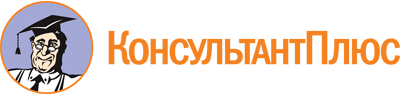 Постановление Администрации г. Вологды от 19.12.2022 N 2053
"Об обеспечении бесплатным двухразовым питанием обучающихся с ограниченными возможностями здоровья, не проживающих в муниципальных организациях, осуществляющих образовательную деятельность, но обучающихся в них по адаптированным основным общеобразовательным программам"
(вместе с "Порядком обеспечения бесплатным двухразовым питанием обучающихся с ограниченными возможностями здоровья, не проживающих в муниципальных организациях, осуществляющих образовательную деятельность, но обучающихся в них по адаптированным основным общеобразовательным программам")Документ предоставлен КонсультантПлюс

www.consultant.ru

Дата сохранения: 27.10.2023
 РуководителюРуководителюРуководителюРуководителюРуководителюРуководителюРуководителюРуководителюРуководителю(наименование муниципальной образовательной организации (далее - МОО)(наименование муниципальной образовательной организации (далее - МОО)(наименование муниципальной образовательной организации (далее - МОО)(наименование муниципальной образовательной организации (далее - МОО)(наименование муниципальной образовательной организации (далее - МОО)(наименование муниципальной образовательной организации (далее - МОО)(наименование муниципальной образовательной организации (далее - МОО)(наименование муниципальной образовательной организации (далее - МОО)(наименование муниципальной образовательной организации (далее - МОО)(Ф.И.О. руководителя)(Ф.И.О. руководителя)(Ф.И.О. руководителя)(Ф.И.О. руководителя)(Ф.И.О. руководителя)(Ф.И.О. руководителя)(Ф.И.О. руководителя)(Ф.И.О. руководителя)(Ф.И.О. руководителя)(Ф.И.О. совершеннолетнего обучающегося/законного представителя несовершеннолетнего обучающегося)(Ф.И.О. совершеннолетнего обучающегося/законного представителя несовершеннолетнего обучающегося)(Ф.И.О. совершеннолетнего обучающегося/законного представителя несовершеннолетнего обучающегося)(Ф.И.О. совершеннолетнего обучающегося/законного представителя несовершеннолетнего обучающегося)(Ф.И.О. совершеннолетнего обучающегося/законного представителя несовершеннолетнего обучающегося)(Ф.И.О. совершеннолетнего обучающегося/законного представителя несовершеннолетнего обучающегося)(Ф.И.О. совершеннолетнего обучающегося/законного представителя несовершеннолетнего обучающегося)(Ф.И.О. совершеннолетнего обучающегося/законного представителя несовершеннолетнего обучающегося)(Ф.И.О. совершеннолетнего обучающегося/законного представителя несовершеннолетнего обучающегося)паспорт,(серия, номер, кем и когда выдан)(серия, номер, кем и когда выдан)(серия, номер, кем и когда выдан)(серия, номер, кем и когда выдан)(серия, номер, кем и когда выдан)(серия, номер, кем и когда выдан)(серия, номер, кем и когда выдан)(серия, номер, кем и когда выдан)проживающей(его) по адресу:проживающей(его) по адресу:проживающей(его) по адресу:проживающей(его) по адресу:проживающей(его) по адресу:проживающей(его) по адресу:проживающей(его) по адресу:,телефон:телефон:e-mail:ЗАЯВЛЕНИЕо предоставлении бесплатного двухразового питанияЗАЯВЛЕНИЕо предоставлении бесплатного двухразового питанияЗАЯВЛЕНИЕо предоставлении бесплатного двухразового питанияЗАЯВЛЕНИЕо предоставлении бесплатного двухразового питанияЗАЯВЛЕНИЕо предоставлении бесплатного двухразового питанияЗАЯВЛЕНИЕо предоставлении бесплатного двухразового питанияЗАЯВЛЕНИЕо предоставлении бесплатного двухразового питанияЗАЯВЛЕНИЕо предоставлении бесплатного двухразового питанияЗАЯВЛЕНИЕо предоставлении бесплатного двухразового питанияЗАЯВЛЕНИЕо предоставлении бесплатного двухразового питанияЗАЯВЛЕНИЕо предоставлении бесплатного двухразового питанияЗАЯВЛЕНИЕо предоставлении бесплатного двухразового питанияЗАЯВЛЕНИЕо предоставлении бесплатного двухразового питанияПрошу предоставить бесплатное двухразовое питание мне/моему ребенку/подопечному (нужное подчеркнуть) __________________________________Прошу предоставить бесплатное двухразовое питание мне/моему ребенку/подопечному (нужное подчеркнуть) __________________________________Прошу предоставить бесплатное двухразовое питание мне/моему ребенку/подопечному (нужное подчеркнуть) __________________________________Прошу предоставить бесплатное двухразовое питание мне/моему ребенку/подопечному (нужное подчеркнуть) __________________________________Прошу предоставить бесплатное двухразовое питание мне/моему ребенку/подопечному (нужное подчеркнуть) __________________________________Прошу предоставить бесплатное двухразовое питание мне/моему ребенку/подопечному (нужное подчеркнуть) __________________________________Прошу предоставить бесплатное двухразовое питание мне/моему ребенку/подопечному (нужное подчеркнуть) __________________________________Прошу предоставить бесплатное двухразовое питание мне/моему ребенку/подопечному (нужное подчеркнуть) __________________________________Прошу предоставить бесплатное двухразовое питание мне/моему ребенку/подопечному (нужное подчеркнуть) __________________________________Прошу предоставить бесплатное двухразовое питание мне/моему ребенку/подопечному (нужное подчеркнуть) __________________________________Прошу предоставить бесплатное двухразовое питание мне/моему ребенку/подопечному (нужное подчеркнуть) __________________________________Прошу предоставить бесплатное двухразовое питание мне/моему ребенку/подопечному (нужное подчеркнуть) __________________________________Прошу предоставить бесплатное двухразовое питание мне/моему ребенку/подопечному (нужное подчеркнуть) __________________________________,(Ф.И.О., дата рождения обучающегося)(Ф.И.О., дата рождения обучающегося)(Ф.И.О., дата рождения обучающегося)(Ф.И.О., дата рождения обучающегося)(Ф.И.О., дата рождения обучающегося)(Ф.И.О., дата рождения обучающегося)(Ф.И.О., дата рождения обучающегося)(Ф.И.О., дата рождения обучающегося)(Ф.И.О., дата рождения обучающегося)(Ф.И.О., дата рождения обучающегося)(Ф.И.О., дата рождения обучающегося)(Ф.И.О., дата рождения обучающегося)обучающемуся(ей) ___________________ класса (группы).обучающемуся(ей) ___________________ класса (группы).обучающемуся(ей) ___________________ класса (группы).обучающемуся(ей) ___________________ класса (группы).обучающемуся(ей) ___________________ класса (группы).обучающемуся(ей) ___________________ класса (группы).обучающемуся(ей) ___________________ класса (группы).обучающемуся(ей) ___________________ класса (группы).обучающемуся(ей) ___________________ класса (группы).обучающемуся(ей) ___________________ класса (группы).обучающемуся(ей) ___________________ класса (группы).обучающемуся(ей) ___________________ класса (группы).обучающемуся(ей) ___________________ класса (группы).Обязуюсь в течение трех рабочих дней со дня наступления случая, влекущего прекращение предоставления бесплатного двухразового питания, письменно сообщить об этом руководителю МОО.Обязуюсь в течение трех рабочих дней со дня наступления случая, влекущего прекращение предоставления бесплатного двухразового питания, письменно сообщить об этом руководителю МОО.Обязуюсь в течение трех рабочих дней со дня наступления случая, влекущего прекращение предоставления бесплатного двухразового питания, письменно сообщить об этом руководителю МОО.Обязуюсь в течение трех рабочих дней со дня наступления случая, влекущего прекращение предоставления бесплатного двухразового питания, письменно сообщить об этом руководителю МОО.Обязуюсь в течение трех рабочих дней со дня наступления случая, влекущего прекращение предоставления бесплатного двухразового питания, письменно сообщить об этом руководителю МОО.Обязуюсь в течение трех рабочих дней со дня наступления случая, влекущего прекращение предоставления бесплатного двухразового питания, письменно сообщить об этом руководителю МОО.Обязуюсь в течение трех рабочих дней со дня наступления случая, влекущего прекращение предоставления бесплатного двухразового питания, письменно сообщить об этом руководителю МОО.Обязуюсь в течение трех рабочих дней со дня наступления случая, влекущего прекращение предоставления бесплатного двухразового питания, письменно сообщить об этом руководителю МОО.Обязуюсь в течение трех рабочих дней со дня наступления случая, влекущего прекращение предоставления бесплатного двухразового питания, письменно сообщить об этом руководителю МОО.Обязуюсь в течение трех рабочих дней со дня наступления случая, влекущего прекращение предоставления бесплатного двухразового питания, письменно сообщить об этом руководителю МОО.Обязуюсь в течение трех рабочих дней со дня наступления случая, влекущего прекращение предоставления бесплатного двухразового питания, письменно сообщить об этом руководителю МОО.Обязуюсь в течение трех рабочих дней со дня наступления случая, влекущего прекращение предоставления бесплатного двухразового питания, письменно сообщить об этом руководителю МОО.Обязуюсь в течение трех рабочих дней со дня наступления случая, влекущего прекращение предоставления бесплатного двухразового питания, письменно сообщить об этом руководителю МОО."__"_____________ 20__ г.//(подпись)(подпись)(подпись)(подпись)(подпись)(Ф.И.О. заявителя)(Ф.И.О. заявителя)(Ф.И.О. заявителя)(Ф.И.О. заявителя)Дата приема заявления и документов МОО: "__"___________ 20__ г.Дата приема заявления и документов МОО: "__"___________ 20__ г.Дата приема заявления и документов МОО: "__"___________ 20__ г.Дата приема заявления и документов МОО: "__"___________ 20__ г.Дата приема заявления и документов МОО: "__"___________ 20__ г.Дата приема заявления и документов МОО: "__"___________ 20__ г.Дата приема заявления и документов МОО: "__"___________ 20__ г.Дата приема заявления и документов МОО: "__"___________ 20__ г.Дата приема заявления и документов МОО: "__"___________ 20__ г.Дата приема заявления и документов МОО: "__"___________ 20__ г.Дата приема заявления и документов МОО: "__"___________ 20__ г.Дата приема заявления и документов МОО: "__"___________ 20__ г.Дата приема заявления и документов МОО: "__"___________ 20__ г.Специалист МОО,принявший заявление и документы:Специалист МОО,принявший заявление и документы:Специалист МОО,принявший заявление и документы://(Ф.И.О. специалиста)(Ф.И.О. специалиста)(Ф.И.О. специалиста)(Ф.И.О. специалиста)(Ф.И.О. специалиста)(подпись)(подпись)РуководителюРуководителюРуководителюРуководителюРуководителюРуководителюРуководителюРуководителюРуководителю(наименование муниципальной образовательной организации (далее - МОО)(наименование муниципальной образовательной организации (далее - МОО)(наименование муниципальной образовательной организации (далее - МОО)(наименование муниципальной образовательной организации (далее - МОО)(наименование муниципальной образовательной организации (далее - МОО)(наименование муниципальной образовательной организации (далее - МОО)(наименование муниципальной образовательной организации (далее - МОО)(наименование муниципальной образовательной организации (далее - МОО)(наименование муниципальной образовательной организации (далее - МОО)(Ф.И.О. руководителя)(Ф.И.О. руководителя)(Ф.И.О. руководителя)(Ф.И.О. руководителя)(Ф.И.О. руководителя)(Ф.И.О. руководителя)(Ф.И.О. руководителя)(Ф.И.О. руководителя)(Ф.И.О. руководителя)(Ф.И.О. представителя совершеннолетнего обучающегося/представителя законного представителя несовершеннолетнего обучающегося)(Ф.И.О. представителя совершеннолетнего обучающегося/представителя законного представителя несовершеннолетнего обучающегося)(Ф.И.О. представителя совершеннолетнего обучающегося/представителя законного представителя несовершеннолетнего обучающегося)(Ф.И.О. представителя совершеннолетнего обучающегося/представителя законного представителя несовершеннолетнего обучающегося)(Ф.И.О. представителя совершеннолетнего обучающегося/представителя законного представителя несовершеннолетнего обучающегося)(Ф.И.О. представителя совершеннолетнего обучающегося/представителя законного представителя несовершеннолетнего обучающегося)(Ф.И.О. представителя совершеннолетнего обучающегося/представителя законного представителя несовершеннолетнего обучающегося)(Ф.И.О. представителя совершеннолетнего обучающегося/представителя законного представителя несовершеннолетнего обучающегося)(Ф.И.О. представителя совершеннолетнего обучающегося/представителя законного представителя несовершеннолетнего обучающегося)паспорт,(серия, номер, кем и когда выдан)(серия, номер, кем и когда выдан)(серия, номер, кем и когда выдан)(серия, номер, кем и когда выдан)(серия, номер, кем и когда выдан)(серия, номер, кем и когда выдан)(серия, номер, кем и когда выдан)(серия, номер, кем и когда выдан)проживающей(его) по адресу:проживающей(его) по адресу:проживающей(его) по адресу:проживающей(его) по адресу:проживающей(его) по адресу:проживающей(его) по адресу:проживающей(его) по адресу:,действующего в интересахдействующего в интересахдействующего в интересахдействующего в интересахдействующего в интересахдействующего в интересах(Ф.И.О. лица (заявителя), в интересах которого действует представитель)(Ф.И.О. лица (заявителя), в интересах которого действует представитель)(Ф.И.О. лица (заявителя), в интересах которого действует представитель)(Ф.И.О. лица (заявителя), в интересах которого действует представитель)(Ф.И.О. лица (заявителя), в интересах которого действует представитель)(Ф.И.О. лица (заявителя), в интересах которого действует представитель)(Ф.И.О. лица (заявителя), в интересах которого действует представитель)(Ф.И.О. лица (заявителя), в интересах которого действует представитель)(Ф.И.О. лица (заявителя), в интересах которого действует представитель)на основаниина основаниина основании,(наименование, реквизиты документа, удостоверяющего полномочия представителя)(наименование, реквизиты документа, удостоверяющего полномочия представителя)(наименование, реквизиты документа, удостоверяющего полномочия представителя)(наименование, реквизиты документа, удостоверяющего полномочия представителя)(наименование, реквизиты документа, удостоверяющего полномочия представителя)(наименование, реквизиты документа, удостоверяющего полномочия представителя)(наименование, реквизиты документа, удостоверяющего полномочия представителя)(наименование, реквизиты документа, удостоверяющего полномочия представителя)телефон:телефон:e-mail:ЗАЯВЛЕНИЕо предоставлении бесплатного двухразового питанияЗАЯВЛЕНИЕо предоставлении бесплатного двухразового питанияЗАЯВЛЕНИЕо предоставлении бесплатного двухразового питанияЗАЯВЛЕНИЕо предоставлении бесплатного двухразового питанияЗАЯВЛЕНИЕо предоставлении бесплатного двухразового питанияЗАЯВЛЕНИЕо предоставлении бесплатного двухразового питанияЗАЯВЛЕНИЕо предоставлении бесплатного двухразового питанияЗАЯВЛЕНИЕо предоставлении бесплатного двухразового питанияЗАЯВЛЕНИЕо предоставлении бесплатного двухразового питанияЗАЯВЛЕНИЕо предоставлении бесплатного двухразового питанияЗАЯВЛЕНИЕо предоставлении бесплатного двухразового питанияЗАЯВЛЕНИЕо предоставлении бесплатного двухразового питанияЗАЯВЛЕНИЕо предоставлении бесплатного двухразового питанияПрошу предоставить бесплатное двухразовое питание ________________________Прошу предоставить бесплатное двухразовое питание ________________________Прошу предоставить бесплатное двухразовое питание ________________________Прошу предоставить бесплатное двухразовое питание ________________________Прошу предоставить бесплатное двухразовое питание ________________________Прошу предоставить бесплатное двухразовое питание ________________________Прошу предоставить бесплатное двухразовое питание ________________________Прошу предоставить бесплатное двухразовое питание ________________________Прошу предоставить бесплатное двухразовое питание ________________________Прошу предоставить бесплатное двухразовое питание ________________________Прошу предоставить бесплатное двухразовое питание ________________________Прошу предоставить бесплатное двухразовое питание ________________________Прошу предоставить бесплатное двухразовое питание ________________________,(Ф.И.О. полностью, дата рождения обучающегося)(Ф.И.О. полностью, дата рождения обучающегося)(Ф.И.О. полностью, дата рождения обучающегося)(Ф.И.О. полностью, дата рождения обучающегося)(Ф.И.О. полностью, дата рождения обучающегося)(Ф.И.О. полностью, дата рождения обучающегося)(Ф.И.О. полностью, дата рождения обучающегося)(Ф.И.О. полностью, дата рождения обучающегося)(Ф.И.О. полностью, дата рождения обучающегося)(Ф.И.О. полностью, дата рождения обучающегося)(Ф.И.О. полностью, дата рождения обучающегося)(Ф.И.О. полностью, дата рождения обучающегося)обучающемуся(ей) ___________________ класса (группы).Мне разъяснено об обязанности совершеннолетнего обучающегося/законного представителя несовершеннолетнего обучающегося (нужное подчеркнуть) в течение трех рабочих дней со дня наступления случая, влекущего прекращение предоставления бесплатного двухразового питания письменно, сообщить об этом руководителю МОО.обучающемуся(ей) ___________________ класса (группы).Мне разъяснено об обязанности совершеннолетнего обучающегося/законного представителя несовершеннолетнего обучающегося (нужное подчеркнуть) в течение трех рабочих дней со дня наступления случая, влекущего прекращение предоставления бесплатного двухразового питания письменно, сообщить об этом руководителю МОО.обучающемуся(ей) ___________________ класса (группы).Мне разъяснено об обязанности совершеннолетнего обучающегося/законного представителя несовершеннолетнего обучающегося (нужное подчеркнуть) в течение трех рабочих дней со дня наступления случая, влекущего прекращение предоставления бесплатного двухразового питания письменно, сообщить об этом руководителю МОО.обучающемуся(ей) ___________________ класса (группы).Мне разъяснено об обязанности совершеннолетнего обучающегося/законного представителя несовершеннолетнего обучающегося (нужное подчеркнуть) в течение трех рабочих дней со дня наступления случая, влекущего прекращение предоставления бесплатного двухразового питания письменно, сообщить об этом руководителю МОО.обучающемуся(ей) ___________________ класса (группы).Мне разъяснено об обязанности совершеннолетнего обучающегося/законного представителя несовершеннолетнего обучающегося (нужное подчеркнуть) в течение трех рабочих дней со дня наступления случая, влекущего прекращение предоставления бесплатного двухразового питания письменно, сообщить об этом руководителю МОО.обучающемуся(ей) ___________________ класса (группы).Мне разъяснено об обязанности совершеннолетнего обучающегося/законного представителя несовершеннолетнего обучающегося (нужное подчеркнуть) в течение трех рабочих дней со дня наступления случая, влекущего прекращение предоставления бесплатного двухразового питания письменно, сообщить об этом руководителю МОО.обучающемуся(ей) ___________________ класса (группы).Мне разъяснено об обязанности совершеннолетнего обучающегося/законного представителя несовершеннолетнего обучающегося (нужное подчеркнуть) в течение трех рабочих дней со дня наступления случая, влекущего прекращение предоставления бесплатного двухразового питания письменно, сообщить об этом руководителю МОО.обучающемуся(ей) ___________________ класса (группы).Мне разъяснено об обязанности совершеннолетнего обучающегося/законного представителя несовершеннолетнего обучающегося (нужное подчеркнуть) в течение трех рабочих дней со дня наступления случая, влекущего прекращение предоставления бесплатного двухразового питания письменно, сообщить об этом руководителю МОО.обучающемуся(ей) ___________________ класса (группы).Мне разъяснено об обязанности совершеннолетнего обучающегося/законного представителя несовершеннолетнего обучающегося (нужное подчеркнуть) в течение трех рабочих дней со дня наступления случая, влекущего прекращение предоставления бесплатного двухразового питания письменно, сообщить об этом руководителю МОО.обучающемуся(ей) ___________________ класса (группы).Мне разъяснено об обязанности совершеннолетнего обучающегося/законного представителя несовершеннолетнего обучающегося (нужное подчеркнуть) в течение трех рабочих дней со дня наступления случая, влекущего прекращение предоставления бесплатного двухразового питания письменно, сообщить об этом руководителю МОО.обучающемуся(ей) ___________________ класса (группы).Мне разъяснено об обязанности совершеннолетнего обучающегося/законного представителя несовершеннолетнего обучающегося (нужное подчеркнуть) в течение трех рабочих дней со дня наступления случая, влекущего прекращение предоставления бесплатного двухразового питания письменно, сообщить об этом руководителю МОО.обучающемуся(ей) ___________________ класса (группы).Мне разъяснено об обязанности совершеннолетнего обучающегося/законного представителя несовершеннолетнего обучающегося (нужное подчеркнуть) в течение трех рабочих дней со дня наступления случая, влекущего прекращение предоставления бесплатного двухразового питания письменно, сообщить об этом руководителю МОО.обучающемуся(ей) ___________________ класса (группы).Мне разъяснено об обязанности совершеннолетнего обучающегося/законного представителя несовершеннолетнего обучающегося (нужное подчеркнуть) в течение трех рабочих дней со дня наступления случая, влекущего прекращение предоставления бесплатного двухразового питания письменно, сообщить об этом руководителю МОО."__"_____________ 20__ г.//(подпись)(подпись)(подпись)(подпись)(Ф.И.О. заявителя)(Ф.И.О. заявителя)(Ф.И.О. заявителя)(Ф.И.О. заявителя)(Ф.И.О. заявителя)Дата приема заявления и документов МОО: "__"___________ 20__ г.Дата приема заявления и документов МОО: "__"___________ 20__ г.Дата приема заявления и документов МОО: "__"___________ 20__ г.Дата приема заявления и документов МОО: "__"___________ 20__ г.Дата приема заявления и документов МОО: "__"___________ 20__ г.Дата приема заявления и документов МОО: "__"___________ 20__ г.Дата приема заявления и документов МОО: "__"___________ 20__ г.Дата приема заявления и документов МОО: "__"___________ 20__ г.Дата приема заявления и документов МОО: "__"___________ 20__ г.Дата приема заявления и документов МОО: "__"___________ 20__ г.Дата приема заявления и документов МОО: "__"___________ 20__ г.Дата приема заявления и документов МОО: "__"___________ 20__ г.Дата приема заявления и документов МОО: "__"___________ 20__ г.Специалист МОО,принявший заявление и документы:Специалист МОО,принявший заявление и документы:Специалист МОО,принявший заявление и документы://(Ф.И.О. специалиста)(Ф.И.О. специалиста)(Ф.И.О. специалиста)(Ф.И.О. специалиста)(подпись)(подпись)(подпись)РуководителюРуководителюРуководителюРуководителюРуководителюРуководителюРуководителюРуководителю(наименование муниципальной образовательной организации (далее - МОО)(наименование муниципальной образовательной организации (далее - МОО)(наименование муниципальной образовательной организации (далее - МОО)(наименование муниципальной образовательной организации (далее - МОО)(наименование муниципальной образовательной организации (далее - МОО)(наименование муниципальной образовательной организации (далее - МОО)(наименование муниципальной образовательной организации (далее - МОО)(наименование муниципальной образовательной организации (далее - МОО)(Ф.И.О. руководителя)(Ф.И.О. руководителя)(Ф.И.О. руководителя)(Ф.И.О. руководителя)(Ф.И.О. руководителя)(Ф.И.О. руководителя)(Ф.И.О. руководителя)(Ф.И.О. руководителя)(Ф.И.О. совершеннолетнего обучающегося/законного представителя несовершеннолетнего обучающегося)(Ф.И.О. совершеннолетнего обучающегося/законного представителя несовершеннолетнего обучающегося)(Ф.И.О. совершеннолетнего обучающегося/законного представителя несовершеннолетнего обучающегося)(Ф.И.О. совершеннолетнего обучающегося/законного представителя несовершеннолетнего обучающегося)(Ф.И.О. совершеннолетнего обучающегося/законного представителя несовершеннолетнего обучающегося)(Ф.И.О. совершеннолетнего обучающегося/законного представителя несовершеннолетнего обучающегося)(Ф.И.О. совершеннолетнего обучающегося/законного представителя несовершеннолетнего обучающегося)(Ф.И.О. совершеннолетнего обучающегося/законного представителя несовершеннолетнего обучающегося)паспорт,(серия, номер, кем и когда выдан)(серия, номер, кем и когда выдан)(серия, номер, кем и когда выдан)(серия, номер, кем и когда выдан)(серия, номер, кем и когда выдан)(серия, номер, кем и когда выдан)(серия, номер, кем и когда выдан)проживающей(его) по адресу:проживающей(его) по адресу:проживающей(его) по адресу:проживающей(его) по адресу:проживающей(его) по адресу:проживающей(его) по адресу:,телефон:телефон:e-mail:ЗАЯВЛЕНИЕо предоставлении денежной компенсации на питаниеЗАЯВЛЕНИЕо предоставлении денежной компенсации на питаниеЗАЯВЛЕНИЕо предоставлении денежной компенсации на питаниеЗАЯВЛЕНИЕо предоставлении денежной компенсации на питаниеЗАЯВЛЕНИЕо предоставлении денежной компенсации на питаниеЗАЯВЛЕНИЕо предоставлении денежной компенсации на питаниеЗАЯВЛЕНИЕо предоставлении денежной компенсации на питаниеЗАЯВЛЕНИЕо предоставлении денежной компенсации на питаниеЗАЯВЛЕНИЕо предоставлении денежной компенсации на питаниеЗАЯВЛЕНИЕо предоставлении денежной компенсации на питаниеЗАЯВЛЕНИЕо предоставлении денежной компенсации на питаниеЗАЯВЛЕНИЕо предоставлении денежной компенсации на питаниеПрошу предоставить денежную компенсацию на питание мне/моему ребенку/подопечному (нужное подчеркнуть) ___________________________________Прошу предоставить денежную компенсацию на питание мне/моему ребенку/подопечному (нужное подчеркнуть) ___________________________________Прошу предоставить денежную компенсацию на питание мне/моему ребенку/подопечному (нужное подчеркнуть) ___________________________________Прошу предоставить денежную компенсацию на питание мне/моему ребенку/подопечному (нужное подчеркнуть) ___________________________________Прошу предоставить денежную компенсацию на питание мне/моему ребенку/подопечному (нужное подчеркнуть) ___________________________________Прошу предоставить денежную компенсацию на питание мне/моему ребенку/подопечному (нужное подчеркнуть) ___________________________________Прошу предоставить денежную компенсацию на питание мне/моему ребенку/подопечному (нужное подчеркнуть) ___________________________________Прошу предоставить денежную компенсацию на питание мне/моему ребенку/подопечному (нужное подчеркнуть) ___________________________________Прошу предоставить денежную компенсацию на питание мне/моему ребенку/подопечному (нужное подчеркнуть) ___________________________________Прошу предоставить денежную компенсацию на питание мне/моему ребенку/подопечному (нужное подчеркнуть) ___________________________________Прошу предоставить денежную компенсацию на питание мне/моему ребенку/подопечному (нужное подчеркнуть) ___________________________________Прошу предоставить денежную компенсацию на питание мне/моему ребенку/подопечному (нужное подчеркнуть) ___________________________________,(Ф.И.О., дата рождения обучающегося)(Ф.И.О., дата рождения обучающегося)(Ф.И.О., дата рождения обучающегося)(Ф.И.О., дата рождения обучающегося)(Ф.И.О., дата рождения обучающегося)(Ф.И.О., дата рождения обучающегося)(Ф.И.О., дата рождения обучающегося)(Ф.И.О., дата рождения обучающегося)(Ф.И.О., дата рождения обучающегося)(Ф.И.О., дата рождения обучающегося)(Ф.И.О., дата рождения обучающегося)обучающемуся(ей) ______________ класса (группы).Выплату денежной компенсации прошу производить путем перечисления средств на счет в кредитной организации/через почтовое отделение (нужное подчеркнуть) согласно реквизитам, прилагаемым к настоящему заявлению.Обязуюсь в течение трех рабочих дней со дня наступления случая, влекущего прекращение предоставления денежной компенсации на питание, письменно сообщить об этом руководителю МОО.обучающемуся(ей) ______________ класса (группы).Выплату денежной компенсации прошу производить путем перечисления средств на счет в кредитной организации/через почтовое отделение (нужное подчеркнуть) согласно реквизитам, прилагаемым к настоящему заявлению.Обязуюсь в течение трех рабочих дней со дня наступления случая, влекущего прекращение предоставления денежной компенсации на питание, письменно сообщить об этом руководителю МОО.обучающемуся(ей) ______________ класса (группы).Выплату денежной компенсации прошу производить путем перечисления средств на счет в кредитной организации/через почтовое отделение (нужное подчеркнуть) согласно реквизитам, прилагаемым к настоящему заявлению.Обязуюсь в течение трех рабочих дней со дня наступления случая, влекущего прекращение предоставления денежной компенсации на питание, письменно сообщить об этом руководителю МОО.обучающемуся(ей) ______________ класса (группы).Выплату денежной компенсации прошу производить путем перечисления средств на счет в кредитной организации/через почтовое отделение (нужное подчеркнуть) согласно реквизитам, прилагаемым к настоящему заявлению.Обязуюсь в течение трех рабочих дней со дня наступления случая, влекущего прекращение предоставления денежной компенсации на питание, письменно сообщить об этом руководителю МОО.обучающемуся(ей) ______________ класса (группы).Выплату денежной компенсации прошу производить путем перечисления средств на счет в кредитной организации/через почтовое отделение (нужное подчеркнуть) согласно реквизитам, прилагаемым к настоящему заявлению.Обязуюсь в течение трех рабочих дней со дня наступления случая, влекущего прекращение предоставления денежной компенсации на питание, письменно сообщить об этом руководителю МОО.обучающемуся(ей) ______________ класса (группы).Выплату денежной компенсации прошу производить путем перечисления средств на счет в кредитной организации/через почтовое отделение (нужное подчеркнуть) согласно реквизитам, прилагаемым к настоящему заявлению.Обязуюсь в течение трех рабочих дней со дня наступления случая, влекущего прекращение предоставления денежной компенсации на питание, письменно сообщить об этом руководителю МОО.обучающемуся(ей) ______________ класса (группы).Выплату денежной компенсации прошу производить путем перечисления средств на счет в кредитной организации/через почтовое отделение (нужное подчеркнуть) согласно реквизитам, прилагаемым к настоящему заявлению.Обязуюсь в течение трех рабочих дней со дня наступления случая, влекущего прекращение предоставления денежной компенсации на питание, письменно сообщить об этом руководителю МОО.обучающемуся(ей) ______________ класса (группы).Выплату денежной компенсации прошу производить путем перечисления средств на счет в кредитной организации/через почтовое отделение (нужное подчеркнуть) согласно реквизитам, прилагаемым к настоящему заявлению.Обязуюсь в течение трех рабочих дней со дня наступления случая, влекущего прекращение предоставления денежной компенсации на питание, письменно сообщить об этом руководителю МОО.обучающемуся(ей) ______________ класса (группы).Выплату денежной компенсации прошу производить путем перечисления средств на счет в кредитной организации/через почтовое отделение (нужное подчеркнуть) согласно реквизитам, прилагаемым к настоящему заявлению.Обязуюсь в течение трех рабочих дней со дня наступления случая, влекущего прекращение предоставления денежной компенсации на питание, письменно сообщить об этом руководителю МОО.обучающемуся(ей) ______________ класса (группы).Выплату денежной компенсации прошу производить путем перечисления средств на счет в кредитной организации/через почтовое отделение (нужное подчеркнуть) согласно реквизитам, прилагаемым к настоящему заявлению.Обязуюсь в течение трех рабочих дней со дня наступления случая, влекущего прекращение предоставления денежной компенсации на питание, письменно сообщить об этом руководителю МОО.обучающемуся(ей) ______________ класса (группы).Выплату денежной компенсации прошу производить путем перечисления средств на счет в кредитной организации/через почтовое отделение (нужное подчеркнуть) согласно реквизитам, прилагаемым к настоящему заявлению.Обязуюсь в течение трех рабочих дней со дня наступления случая, влекущего прекращение предоставления денежной компенсации на питание, письменно сообщить об этом руководителю МОО.обучающемуся(ей) ______________ класса (группы).Выплату денежной компенсации прошу производить путем перечисления средств на счет в кредитной организации/через почтовое отделение (нужное подчеркнуть) согласно реквизитам, прилагаемым к настоящему заявлению.Обязуюсь в течение трех рабочих дней со дня наступления случая, влекущего прекращение предоставления денежной компенсации на питание, письменно сообщить об этом руководителю МОО."__"_____________ 20__ г.///(подпись)(подпись)(подпись)(Ф.И.О. заявителя)(Ф.И.О. заявителя)(Ф.И.О. заявителя)(Ф.И.О. заявителя)Дата приема заявления и документов МОО: "___"___________ 20__ г.Дата приема заявления и документов МОО: "___"___________ 20__ г.Дата приема заявления и документов МОО: "___"___________ 20__ г.Дата приема заявления и документов МОО: "___"___________ 20__ г.Дата приема заявления и документов МОО: "___"___________ 20__ г.Дата приема заявления и документов МОО: "___"___________ 20__ г.Дата приема заявления и документов МОО: "___"___________ 20__ г.Дата приема заявления и документов МОО: "___"___________ 20__ г.Дата приема заявления и документов МОО: "___"___________ 20__ г.Дата приема заявления и документов МОО: "___"___________ 20__ г.Дата приема заявления и документов МОО: "___"___________ 20__ г.Дата приема заявления и документов МОО: "___"___________ 20__ г.Специалист МОО,принявший заявление и документы:Специалист МОО,принявший заявление и документы:Специалист МОО,принявший заявление и документы://(Ф.И.О. специалиста)(Ф.И.О. специалиста)(Ф.И.О. специалиста)(Ф.И.О. специалиста)(подпись)(подпись)РуководителюРуководителюРуководителюРуководителюРуководителюРуководителюРуководителюРуководителюРуководителю(наименование муниципальной образовательной организации (далее - МОО)(наименование муниципальной образовательной организации (далее - МОО)(наименование муниципальной образовательной организации (далее - МОО)(наименование муниципальной образовательной организации (далее - МОО)(наименование муниципальной образовательной организации (далее - МОО)(наименование муниципальной образовательной организации (далее - МОО)(наименование муниципальной образовательной организации (далее - МОО)(наименование муниципальной образовательной организации (далее - МОО)(наименование муниципальной образовательной организации (далее - МОО)(Ф.И.О. руководителя)(Ф.И.О. руководителя)(Ф.И.О. руководителя)(Ф.И.О. руководителя)(Ф.И.О. руководителя)(Ф.И.О. руководителя)(Ф.И.О. руководителя)(Ф.И.О. руководителя)(Ф.И.О. руководителя)(Ф.И.О. представителя совершеннолетнего обучающегося/представителя законного представителя несовершеннолетнего обучающегося)(Ф.И.О. представителя совершеннолетнего обучающегося/представителя законного представителя несовершеннолетнего обучающегося)(Ф.И.О. представителя совершеннолетнего обучающегося/представителя законного представителя несовершеннолетнего обучающегося)(Ф.И.О. представителя совершеннолетнего обучающегося/представителя законного представителя несовершеннолетнего обучающегося)(Ф.И.О. представителя совершеннолетнего обучающегося/представителя законного представителя несовершеннолетнего обучающегося)(Ф.И.О. представителя совершеннолетнего обучающегося/представителя законного представителя несовершеннолетнего обучающегося)(Ф.И.О. представителя совершеннолетнего обучающегося/представителя законного представителя несовершеннолетнего обучающегося)(Ф.И.О. представителя совершеннолетнего обучающегося/представителя законного представителя несовершеннолетнего обучающегося)(Ф.И.О. представителя совершеннолетнего обучающегося/представителя законного представителя несовершеннолетнего обучающегося)паспорт,(серия, номер, кем и когда выдан)(серия, номер, кем и когда выдан)(серия, номер, кем и когда выдан)(серия, номер, кем и когда выдан)(серия, номер, кем и когда выдан)(серия, номер, кем и когда выдан)(серия, номер, кем и когда выдан)(серия, номер, кем и когда выдан)проживающей(его) по адресу:проживающей(его) по адресу:проживающей(его) по адресу:проживающей(его) по адресу:проживающей(его) по адресу:проживающей(его) по адресу:проживающей(его) по адресу:,действующего в интересахдействующего в интересахдействующего в интересахдействующего в интересахдействующего в интересахдействующего в интересах(Ф.И.О. лица (заявителя), в интересах которого действует представитель)(Ф.И.О. лица (заявителя), в интересах которого действует представитель)(Ф.И.О. лица (заявителя), в интересах которого действует представитель)(Ф.И.О. лица (заявителя), в интересах которого действует представитель)(Ф.И.О. лица (заявителя), в интересах которого действует представитель)(Ф.И.О. лица (заявителя), в интересах которого действует представитель)(Ф.И.О. лица (заявителя), в интересах которого действует представитель)(Ф.И.О. лица (заявителя), в интересах которого действует представитель)(Ф.И.О. лица (заявителя), в интересах которого действует представитель)на основаниина основаниина основании,(наименование, реквизиты документа, удостоверяющего полномочия представителя)(наименование, реквизиты документа, удостоверяющего полномочия представителя)(наименование, реквизиты документа, удостоверяющего полномочия представителя)(наименование, реквизиты документа, удостоверяющего полномочия представителя)(наименование, реквизиты документа, удостоверяющего полномочия представителя)(наименование, реквизиты документа, удостоверяющего полномочия представителя)(наименование, реквизиты документа, удостоверяющего полномочия представителя)(наименование, реквизиты документа, удостоверяющего полномочия представителя)телефон:телефон:e-mail:ЗАЯВЛЕНИЕо предоставлении денежной компенсации на питаниеЗАЯВЛЕНИЕо предоставлении денежной компенсации на питаниеЗАЯВЛЕНИЕо предоставлении денежной компенсации на питаниеЗАЯВЛЕНИЕо предоставлении денежной компенсации на питаниеЗАЯВЛЕНИЕо предоставлении денежной компенсации на питаниеЗАЯВЛЕНИЕо предоставлении денежной компенсации на питаниеЗАЯВЛЕНИЕо предоставлении денежной компенсации на питаниеЗАЯВЛЕНИЕо предоставлении денежной компенсации на питаниеЗАЯВЛЕНИЕо предоставлении денежной компенсации на питаниеЗАЯВЛЕНИЕо предоставлении денежной компенсации на питаниеЗАЯВЛЕНИЕо предоставлении денежной компенсации на питаниеЗАЯВЛЕНИЕо предоставлении денежной компенсации на питаниеЗАЯВЛЕНИЕо предоставлении денежной компенсации на питаниеПрошу предоставить денежную компенсацию на питание _____________________Прошу предоставить денежную компенсацию на питание _____________________Прошу предоставить денежную компенсацию на питание _____________________Прошу предоставить денежную компенсацию на питание _____________________Прошу предоставить денежную компенсацию на питание _____________________Прошу предоставить денежную компенсацию на питание _____________________Прошу предоставить денежную компенсацию на питание _____________________Прошу предоставить денежную компенсацию на питание _____________________Прошу предоставить денежную компенсацию на питание _____________________Прошу предоставить денежную компенсацию на питание _____________________Прошу предоставить денежную компенсацию на питание _____________________Прошу предоставить денежную компенсацию на питание _____________________Прошу предоставить денежную компенсацию на питание _____________________,(Ф.И.О., дата рождения обучающегося)(Ф.И.О., дата рождения обучающегося)(Ф.И.О., дата рождения обучающегося)(Ф.И.О., дата рождения обучающегося)(Ф.И.О., дата рождения обучающегося)(Ф.И.О., дата рождения обучающегося)(Ф.И.О., дата рождения обучающегося)(Ф.И.О., дата рождения обучающегося)(Ф.И.О., дата рождения обучающегося)(Ф.И.О., дата рождения обучающегося)(Ф.И.О., дата рождения обучающегося)(Ф.И.О., дата рождения обучающегося)обучающемуся(ей) ___________________ класса (группы).Выплату денежной компенсации прошу производить путем перечисления средств на счет в кредитной организации/через почтовое отделение (нужное подчеркнуть) согласно реквизитам, прилагаемым к настоящему заявлению.Мне разъяснено об обязанности совершеннолетнего обучающегося/законного представителя несовершеннолетнего обучающегося (нужное подчеркнуть) в течение трех рабочих дней со дня наступления случая, влекущего прекращение предоставления денежной компенсации на питание письменно сообщить об этом руководителю МОО.обучающемуся(ей) ___________________ класса (группы).Выплату денежной компенсации прошу производить путем перечисления средств на счет в кредитной организации/через почтовое отделение (нужное подчеркнуть) согласно реквизитам, прилагаемым к настоящему заявлению.Мне разъяснено об обязанности совершеннолетнего обучающегося/законного представителя несовершеннолетнего обучающегося (нужное подчеркнуть) в течение трех рабочих дней со дня наступления случая, влекущего прекращение предоставления денежной компенсации на питание письменно сообщить об этом руководителю МОО.обучающемуся(ей) ___________________ класса (группы).Выплату денежной компенсации прошу производить путем перечисления средств на счет в кредитной организации/через почтовое отделение (нужное подчеркнуть) согласно реквизитам, прилагаемым к настоящему заявлению.Мне разъяснено об обязанности совершеннолетнего обучающегося/законного представителя несовершеннолетнего обучающегося (нужное подчеркнуть) в течение трех рабочих дней со дня наступления случая, влекущего прекращение предоставления денежной компенсации на питание письменно сообщить об этом руководителю МОО.обучающемуся(ей) ___________________ класса (группы).Выплату денежной компенсации прошу производить путем перечисления средств на счет в кредитной организации/через почтовое отделение (нужное подчеркнуть) согласно реквизитам, прилагаемым к настоящему заявлению.Мне разъяснено об обязанности совершеннолетнего обучающегося/законного представителя несовершеннолетнего обучающегося (нужное подчеркнуть) в течение трех рабочих дней со дня наступления случая, влекущего прекращение предоставления денежной компенсации на питание письменно сообщить об этом руководителю МОО.обучающемуся(ей) ___________________ класса (группы).Выплату денежной компенсации прошу производить путем перечисления средств на счет в кредитной организации/через почтовое отделение (нужное подчеркнуть) согласно реквизитам, прилагаемым к настоящему заявлению.Мне разъяснено об обязанности совершеннолетнего обучающегося/законного представителя несовершеннолетнего обучающегося (нужное подчеркнуть) в течение трех рабочих дней со дня наступления случая, влекущего прекращение предоставления денежной компенсации на питание письменно сообщить об этом руководителю МОО.обучающемуся(ей) ___________________ класса (группы).Выплату денежной компенсации прошу производить путем перечисления средств на счет в кредитной организации/через почтовое отделение (нужное подчеркнуть) согласно реквизитам, прилагаемым к настоящему заявлению.Мне разъяснено об обязанности совершеннолетнего обучающегося/законного представителя несовершеннолетнего обучающегося (нужное подчеркнуть) в течение трех рабочих дней со дня наступления случая, влекущего прекращение предоставления денежной компенсации на питание письменно сообщить об этом руководителю МОО.обучающемуся(ей) ___________________ класса (группы).Выплату денежной компенсации прошу производить путем перечисления средств на счет в кредитной организации/через почтовое отделение (нужное подчеркнуть) согласно реквизитам, прилагаемым к настоящему заявлению.Мне разъяснено об обязанности совершеннолетнего обучающегося/законного представителя несовершеннолетнего обучающегося (нужное подчеркнуть) в течение трех рабочих дней со дня наступления случая, влекущего прекращение предоставления денежной компенсации на питание письменно сообщить об этом руководителю МОО.обучающемуся(ей) ___________________ класса (группы).Выплату денежной компенсации прошу производить путем перечисления средств на счет в кредитной организации/через почтовое отделение (нужное подчеркнуть) согласно реквизитам, прилагаемым к настоящему заявлению.Мне разъяснено об обязанности совершеннолетнего обучающегося/законного представителя несовершеннолетнего обучающегося (нужное подчеркнуть) в течение трех рабочих дней со дня наступления случая, влекущего прекращение предоставления денежной компенсации на питание письменно сообщить об этом руководителю МОО.обучающемуся(ей) ___________________ класса (группы).Выплату денежной компенсации прошу производить путем перечисления средств на счет в кредитной организации/через почтовое отделение (нужное подчеркнуть) согласно реквизитам, прилагаемым к настоящему заявлению.Мне разъяснено об обязанности совершеннолетнего обучающегося/законного представителя несовершеннолетнего обучающегося (нужное подчеркнуть) в течение трех рабочих дней со дня наступления случая, влекущего прекращение предоставления денежной компенсации на питание письменно сообщить об этом руководителю МОО.обучающемуся(ей) ___________________ класса (группы).Выплату денежной компенсации прошу производить путем перечисления средств на счет в кредитной организации/через почтовое отделение (нужное подчеркнуть) согласно реквизитам, прилагаемым к настоящему заявлению.Мне разъяснено об обязанности совершеннолетнего обучающегося/законного представителя несовершеннолетнего обучающегося (нужное подчеркнуть) в течение трех рабочих дней со дня наступления случая, влекущего прекращение предоставления денежной компенсации на питание письменно сообщить об этом руководителю МОО.обучающемуся(ей) ___________________ класса (группы).Выплату денежной компенсации прошу производить путем перечисления средств на счет в кредитной организации/через почтовое отделение (нужное подчеркнуть) согласно реквизитам, прилагаемым к настоящему заявлению.Мне разъяснено об обязанности совершеннолетнего обучающегося/законного представителя несовершеннолетнего обучающегося (нужное подчеркнуть) в течение трех рабочих дней со дня наступления случая, влекущего прекращение предоставления денежной компенсации на питание письменно сообщить об этом руководителю МОО.обучающемуся(ей) ___________________ класса (группы).Выплату денежной компенсации прошу производить путем перечисления средств на счет в кредитной организации/через почтовое отделение (нужное подчеркнуть) согласно реквизитам, прилагаемым к настоящему заявлению.Мне разъяснено об обязанности совершеннолетнего обучающегося/законного представителя несовершеннолетнего обучающегося (нужное подчеркнуть) в течение трех рабочих дней со дня наступления случая, влекущего прекращение предоставления денежной компенсации на питание письменно сообщить об этом руководителю МОО.обучающемуся(ей) ___________________ класса (группы).Выплату денежной компенсации прошу производить путем перечисления средств на счет в кредитной организации/через почтовое отделение (нужное подчеркнуть) согласно реквизитам, прилагаемым к настоящему заявлению.Мне разъяснено об обязанности совершеннолетнего обучающегося/законного представителя несовершеннолетнего обучающегося (нужное подчеркнуть) в течение трех рабочих дней со дня наступления случая, влекущего прекращение предоставления денежной компенсации на питание письменно сообщить об этом руководителю МОО."__"_____________ 20__ г.///(подпись)(подпись)(подпись)(Ф.И.О. заявителя)(Ф.И.О. заявителя)(Ф.И.О. заявителя)(Ф.И.О. заявителя)(Ф.И.О. заявителя)Дата приема заявления и документов МОО: "__"___________ 20__ г.Дата приема заявления и документов МОО: "__"___________ 20__ г.Дата приема заявления и документов МОО: "__"___________ 20__ г.Дата приема заявления и документов МОО: "__"___________ 20__ г.Дата приема заявления и документов МОО: "__"___________ 20__ г.Дата приема заявления и документов МОО: "__"___________ 20__ г.Дата приема заявления и документов МОО: "__"___________ 20__ г.Дата приема заявления и документов МОО: "__"___________ 20__ г.Дата приема заявления и документов МОО: "__"___________ 20__ г.Дата приема заявления и документов МОО: "__"___________ 20__ г.Дата приема заявления и документов МОО: "__"___________ 20__ г.Дата приема заявления и документов МОО: "__"___________ 20__ г.Дата приема заявления и документов МОО: "__"___________ 20__ г.Специалист МОО,принявший заявление и документы:Специалист МОО,принявший заявление и документы:Специалист МОО,принявший заявление и документы://(Ф.И.О. специалиста)(Ф.И.О. специалиста)(Ф.И.О. специалиста)(Ф.И.О. специалиста)(подпись)(подпись)(подпись)Nп/пФ.И.О. обучающегосяДата рождения обучающегосяФ.И.О. родителя (законного представителя) обучающегосяРеквизиты заключения психолого-медико-педагогической комиссии (дата, номер)Реквизиты документа, подтверждающего наличие у обучающегося заболевания, требующего индивидуального подхода в организации питания (дата, номер) (при наличии)Реквизиты приказа о зачислении (переводе) обучающегося на обучение по адаптированной основной общеобразовательной программе (дата, номер)Дата приема заявления родителя (законного представителя) обучающегося на предоставление бесплатного двухразового питанияДата завершения обучения по программ начального общего, основного общего, среднего общего образования123456789Руководитель//(наименование МОО)(наименование МОО)(подпись)(Ф.И.О. руководителя)"__"____________ 20__ г."__"____________ 20__ г.М.П. (при наличии)М.П. (при наличии)М.П. (при наличии)М.П. (при наличии)М.П. (при наличии)М.П. (при наличии)СПИСОКобучающихся с ограниченными возможностями здоровья,обучающихся по адаптированным основным общеобразовательнымпрограммам индивидуально на дому, на предоставление денежнойкомпенсации на питаниеСПИСОКобучающихся с ограниченными возможностями здоровья,обучающихся по адаптированным основным общеобразовательнымпрограммам индивидуально на дому, на предоставление денежнойкомпенсации на питаниеСПИСОКобучающихся с ограниченными возможностями здоровья,обучающихся по адаптированным основным общеобразовательнымпрограммам индивидуально на дому, на предоставление денежнойкомпенсации на питание(наименование муниципальной образовательной организации далее - МОО)Nп/пФ.И.О. обучающегосяДата рождения обучающегосяФ.И.О. родителя (законного представителя) обучающегосяРеквизиты счета родителя (законного представителя) обучающегося, открытого в кредитной организации или в отделении почтовой связиРеквизиты заключения психолого-медико-педагогической комиссии (дата, номер)Реквизиты документа, подтверждающего наличие у обучающегося заболевания, требующего индивидуального подхода в организации питания (дата, номер) (при наличии)Реквизиты приказа МОО о зачислении (переводе) обучающегося на обучение по адаптированной основной общеобразовательной программе индивидуально на дому (дата, номер)Дата приема заявления родителя (законного представителя) обучающегося на предоставление денежной компенсации на питаниеСрок обучения по адаптированной основной общеобразовательной программе индивидуально на дому согласно приказу МОО12345678910Руководитель//(наименование МОО)(наименование МОО)(подпись)(Ф.И.О. руководителя)"__"____________ 20__ г."__"____________ 20__ г.М.П. (при наличии)М.П. (при наличии)М.П. (при наличии)М.П. (при наличии)М.П. (при наличии)М.П. (при наличии)ГербГербАДМИНИСТРАЦИЯ ГОРОДА ВОЛОГДЫАДМИНИСТРАЦИЯ ГОРОДА ВОЛОГДЫАДМИНИСТРАЦИЯ ГОРОДА ВОЛОГДЫАДМИНИСТРАЦИЯ ГОРОДА ВОЛОГДЫАДМИНИСТРАЦИЯ ГОРОДА ВОЛОГДЫАДМИНИСТРАЦИЯ ГОРОДА ВОЛОГДЫАДМИНИСТРАЦИЯ ГОРОДА ВОЛОГДЫУправление образованияУправление образованияУправление образованияУправление образованияУправление образованияУправление образованияУправление образованияРЕШЕНИЕРЕШЕНИЕРЕШЕНИЕРЕШЕНИЕРЕШЕНИЕРЕШЕНИЕРЕШЕНИЕ"__"_____________ 20__ г."__"_____________ 20__ г.N ______